ARC Meeting Agenda 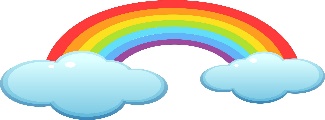 Date: July 11, 2016| Begin: 1:00 | End: 2:20| Location: CC 126	Timekeeper: Chris Recorder: TamiIn AttendanceIn AttendanceIn AttendanceIn Attendance Matthew Altman Jaime Clarke Kara Leonard John Phelps Josh Aman   Bryan Fuentez Laura Lundborg Tara Sprehe Dustin Bare   Darlene Geiger Jim Martineau Ryan Stewart Carol Burnell John Ginsburg David Miller Chris Sweet Alexa Carrera Donna Larson BJ Nicoletti Stacy Yanez Adriana Castillo Suzanne MunroGuest: Data Dashboard (Dent, Dive, Dig) and Pre-WorkData Dashboard (Dent, Dive, Dig) and Pre-WorkData Dashboard (Dent, Dive, Dig) and Pre-WorkData DashboardData DashboardMeeting Pre-WorkElement (TBD)DataElement (TBD)DataElement (TBD)DataAgendaAgendaAgendaAgendaAgendaTopic/ItemPresenter/SubcommitteeAllotted TimeKey PointsProvide 50 words or less on expected outcomeNext Steps:Review and Approve MinutesLaura5 minWhat: Who:When:Policy UpdatesLeads/Subcommittees40 min(Not enough time for all of these. Defer some to Aug. 8)Email Use Policy/Process (Ryan)DRC Policy update (Christina/Dustin)Do we need a policy or statement that refers to video recording? Existing policy does not explicitly state that you cannot video record people without their consent.Show changes to existing policy Speech Policy Review Update after College Council first reading (John/Matthew)Second reading of Identity Theft (Ryan)Where are we with Sex Offender (Tara and Matthew still need to meet?)What: Who:When:Data DiveBJ/Bill15Gone Missing Data (students who have dropped all classes). Term-to-Term data.What: Who:When:Work Group ReportsTBD15Limited English Proficiency (LEP)Financial Well-BeingDropping All CoursesPolicy Review (organizing ARC policies)Academic StandingStudent TypeWhat: Who:When:Future Agenda ItemsTBDWhat: Who:When:Notes to SelfDeferred/Future ItemsOur criteria for determining work:Multiple sources recommend it (Degree Matters/SENSE/CCSSE, EAB, O’Bannion, Clarus, other)Greatest impact on retentionRelated to State or Fed. AccountabilityFit in “best practice” findingsComplexity – interconnected – time boundRecommendations for Master BlueprintExpert assessment (Clarus, AACRAO)Scale possibilities (p/t, f/t, dev. ed.)In progress (low hanging fruit, easy to knock out)Success Indicators:RetentionPersistenceTransitionCompletion(difference between retention and persistence?)For Enrollment Planning (when we get there): Metrics conversation: Which “needles” are we trying to move? CSSE, SENSE results What are our enrollment projections?What markets do we need to further tap into?In what demographics do we expect to see an increase or decline in enrollment and why?What recruitment and retention strategies do we need to expand or employ?What systems should be addressed (e.g. education planning)Student based technology needsWhat are the highest priorities for recommendation/implementation?